EUROPA CREATIVA, Apoya la visibilidad y competitividad de los sectores cultural y creativo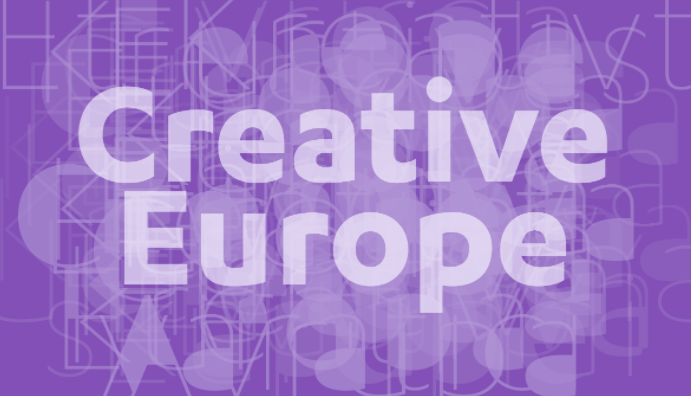 DescripciónEl programa Europa Creativa desempeña un papel importante en la promoción del arte, la cultura y los medios audiovisuales europeos, apoyando a los artistas y creadores europeos, y contribuyendo de este modo al desarrollo de la cultura y la identidad europeas.ObjetivoSu objetivo es promover la cooperación dentro de la UE en materia de diversidad cultural, lingüística y patrimonial. así como fomentar la competitividad de los sectores culturales y creativos, en particular el sector audiovisual.Ámbitos de actuaciónEl programa cubre tres ámbitos de actuación:Cultura. Sectores culturales y creativos, exceptuando el audiovisual.Media. Sector audiovisual exclusivamente.Intersectorial. Acciones concretas de ambos sectores.Acciones subvencionablesApoyo a proyectos de colaboración, cooperación e innovaciónPromoción de la cultura y obras creativasFacilitación del acceso a la culturaFomento de la participación culturalRefuerzo de la identidad y valores europeosCreación de oficinas de informaciónPresupuesto2.400 millones de euros.CofinanciaciónEntre el 50 y 80%.ParticipaciónPueden participar en el programa Europa Creativa entidades públicas y privadas pertenecientes a los sectores culturales y creativos localizadas en los Estados miembros de la UE, así como en los países de la Asociación Europea de Libre Comercio (AELC), en los países adherentes y candidatos a la adhesión a la UE y en los países del área de vecindad. Las propuestas tienen que estar presentadas por un consorcio de varias entidades de diferentes países de la Unión Europea.